Bodleian Health Care Libraries – Membership FormOXFORD BROOKES UNIVERSITY FACULTY OF HEALTH & LIFE SCIENCESCOURSE TYPE:    Please tick the box(es) that apply:Adult Nursing (BA)	 	Child Nursing (BC)			          MSc/BSc Health Sciences (BT)	   Lecturing Staff (BH) 	 	Adult & Mental Health Nursing (BU)	   	Midwifery (BD)			   Physiotherapy (BE)	 	Children’s & Mental Health Nursing (BV) 	Social Work (BN)		   Mental Health Nursing (BJ)	 	Operating Dept Practitioner (BM)	  	Pre-Registration Masters (BI)	   Osteopathy (BL)	 	Occupational Therapy (BK)		  	Clinical Acupuncture (BQ)	   Return to Practice (BR)	   	Health & Social Care Foundation (BS)	  	Paramedic Emergency Care (BO)  Other Faculty of Health &Life Sciences Course (BP)     Please state coursePostgraduate (BF)		Please state course:	 Post-qualifying (BG)		  Please state course:If not a student please tick here to confirm you are a member of Faculty of Health & Life Sciences staff:  End date of Course if a student (please ensure you put the full date eg 31/10/22) :End date of contract if a member of Faulty of Health & Life Sciences Staff: (please ensure you put the full date eg 31/10/22 – if permanent put permanent): NB: if your course/contract end date is further than a year away from date of application – then BHCL membership will only be for a year  I confirm this information is accurate. I will inform the Bodleian Health Care Libraries promptly of any changes. I will keep to the University and OUH Foundation Trust regulations in the use of materials and facilities including computers, networked resources and copyright.I give permission to the Bodleian Libraries to pass on to the organisation which funds my library membership,  or to my employer, or to the University of Oxford, any information in regard to my use of the Bodleian libraries.I have read & agree to abide by the Bodleian Libraries Rules of Conduct for Readers relating to the use of the facilities of   the Oxford University Bodleian Libraries as stated at :  https://www.bodleian.ox.ac.uk/about/libraries/policies/rules-conduct & have read the Privacy notice at: https://nhs.bodleian.ox.ac.uk/sites/default/files/nhs/documents/media/bodleian-admissions-privacy-notice-nhs.pdfSignature:  .................................................................................................	  Date: ...................................................To be completed by library staffRegistration:							 Official Name (including surname):Preferred name – if different (including surname)Previous Surname (if applicable):	Eligible for BHCL membership:	   Existing Registration (s):	Library Card no:			Library Card Expiry Date:Create / Update Library Card & add BHCL membership:	Renew Lost Orange Library Card:		Patron Status = Reference Only (71)			Patron Type (Category):Actions:Photo taken & stored:	Yes  	No   	N/A    	Staff Initials:	Date:ID Works record updated/created:	Yes  	No   		N/A   	Staff Initials:	Date:ALMA record updated/created	Yes  	No   	N/A    	Staff Initials:	Date:Reader emailed	Yes  	No   		Staff Initials:	Date: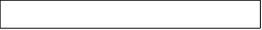 Collection library: JR    KC   NOC   Horton   Card Printing:				 Print Card:					Yes  			No   Signature Scanned:				Yes  			N/A  MD changed to OB AFTER Printing		Yes  Card made by:				Staff Initials:		Date: